Jonah heard the word of the Lord to go and preach to Nineveh, and he chose to run in the other direction. God sent a storm and a fish and got his attention. Now Jonah goes to Nineveh and preaches the message God gave him. What is amazing is that this message was only eight words long. Yet these eight words captured a whole city and everyone repented. Too many times we overcomplicate the message that God has given us to love and lead people to Jesus. Today we will see the simplicity of the gospel. Thursday Small Group ~ Every Thursday night from 7:00 – 8:00 P.M. one of our small groups meets here at the church. This small group is led by Larry Peek and the current topical study is “Ten Steps to Spiritual Renewal.” If you are looking for a small group and Thursday is a good night, you are invited to join this group. 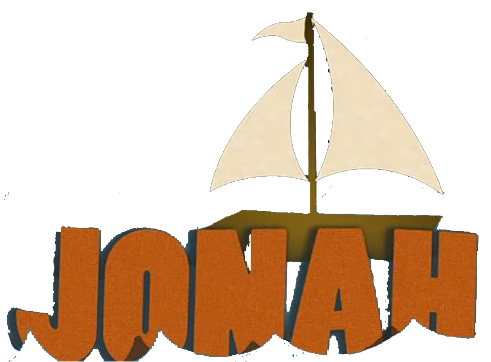 Sermon NotesIs it Really that Simple?Jonah 3 (Psalm 34:1-3)(Page 646 in the Pew Bible)Any ____________ of hope ___________ from GodJonah’s ___________ of hope was ____________“Forty more days and Nineveh will be overturned.”Our ___________ of hope is ___________ Believe in Jesus and you will be saved